О временном ограничении движения транспортных средств по автомобильным дорогам общего пользования местного значения в городе Канаш Чувашской Республики в период возникновения неблагоприятных природно-климатических условий в 2024 годуВ соответствии со статьей 2 Закона Чувашской Республики от 15.11.2007 г. № 72 «Об основаниях временного ограничения или прекращения движения транспортных средств на автомобильных дорогах», постановлением Кабинета Министров Чувашской Республики от 24 февраля . № 62 «Об утверждении Порядка осуществления временных ограничения и прекращения движения транспортных средств по автомобильным дорогам регионального, межмуниципального и местного значения в Чувашской Республике», в целях обеспечения сохранности автомобильных дорог и дорожных сооружений, Администрация города Канаш Чувашской Республики постановляет:1. Ввести в период возникновения неблагоприятных природно-климатических условий путем установки дорожных знаков и знаков дополнительной информации (таблички):с 01 апреля 2024 года по 30 апреля 2024 года временное ограничение движения транспортных средств с грузом или без груза, следующих по автомобильным дорогам общего пользования местного значения в городе Канаш Чувашской Республики (далее временное ограничение движения в весенний период) с превышением временно установленных предельно-допустимых нагрузок оси;с 1 июня 2024 года по 30 июня 2024 года временное ограничение движения транспортных средств, осуществляющих перевозки тяжеловесных грузов по автомобильным дорогам общего пользования местного значения в городе Канаш Чувашской Республики с асфальтобетонным покрытием (далее – временное ограничение движения в летний период) при значениях дневной температуры воздуха свыше 32 0С (по данным Чувашского республиканского центра по гидрометеорологии и мониторингу окружающей среды).2. Установить перечень автомобильных дорог общего пользования местного значения (начало участков автомобильных дорог) в городе Канаш Чувашской Республике, на которых вводится временное ограничение движения в весенний и летний период согласно приложению № 1 к настоящему постановлению;3. Установить предельно допустимую массу транспортного средства до 5 тонн и нагрузку на каждую ось при одиночной оси - 4 тс (40кН), двухосной тележке – 3 тс (30кН), трёхосной тележке – 2тс (20кН).4. Отделу строительства администрации города Канаш:проинформировать через средства массовой информации пользователей автомобильными дорогами о причинах и сроках временного ограничения движения в весенний период не позднее, чем за 30 дней до введения таких ограничений;5. Рекомендовать организации, осуществляющей текущее содержание автомобильных дорог общего пользования муниципального значения в городе Канаш:- обеспечить установку в течение суток после введения периода временного ограничения движения в весенний период и демонтаж в течение суток после прекращения периода временного ограничения движения в весенний период дорожных знаков 3.12 «Ограничение массы, приходящейся на ось транспортного средства» и знаков дополнительной информации (таблички) 8.20.1 и 8.20.2 «Тип транспортного средства», предусмотренных Правилами дорожного движения Российской Федерации, утвержденными постановлением Совета Министров – Правительства Российской Федерации от 23 октября . № 1090 «О правилах дорожного движения», в летний период - при значениях дневной температуры воздуха свыше 32°C путем установки дорожного знака 3.12 "Ограничение массы, приходящейся на ось транспортного средства" и знаков дополнительной информации (таблички) 8.20.1 и 8.20.2 "Тип тележки транспортного средства", предусмотренных Правилами дорожного движения.6. Контроль за соблюдением пользователями автомобильных дорог временных ограничений или прекращения движения осуществляют государственные контрольные и надзорные органы в пределах предоставленных полномочий.7. Временное ограничение движения в весенний период не распространяется:- на пассажирские перевозки автобусами, в том числе международные;- на перевозки пищевых продуктов, кормов для животных, кормовых добавок, животных, лекарственных препаратов, топлива (бензин, дизельное топливо, судовое топливо, топливо для реактивных двигателей, топочный мазут, газообразное топливо), семенного фонда, удобрений, почты и почтовых грузов;- на перевозку смазочных масел и специальных жидкостей, указанных в Техническом регламенте Таможенного союза «О требованиях к смазочным материалам, маслам и специальным жидкостям» (ТР ТС 030/2012), принятом решением Совета Евразийской экономической комиссии от 20 июля 2012 г. № 59;- на перевозку грузов, необходимых для ликвидации последствий стихийных бедствий или иных чрезвычайных происшествий;- на транспортировку дорожно-строительной и дорожно-эксплуатационной техники и материалов, применяемых при проведении аварийно-восстановительных и ремонтных работ;- на транспортные средства федеральных органов исполнительной власти, в которых федеральным законом предусмотрена военная служба.8. Начальнику отдела информатизации администрации города Канаш Чувашской Республики Глазову Н.С. обеспечить опубликование настоящего постановления на официальном сайте администрации г.Канаш Чувашской Республики в информационно-телекоммуникационной сети «Интернет» о введении временных ограничений не позднее, чем за 30 дней до введения временных ограничений движения в весенний период по автомобильным дорогам общего пользования муниципального значения.9. Направить копию настоящего постановления в ОМВД ОГИБДД России по городу Канаш.10. Настоящее постановление вступает в силу после его официального опубликования.11. Контроль за исполнением настоящего постановления возложить на заместителя главы - начальника отдела строительства (главного архитектора) Д.О. Церфус.Приложение № 1к постановлению администрации города Канаш Чувашской Республикиот ___________________Перечень начала участков автомобильных дорог общего пользования местного значения в городе Канаш Чувашской Республики на весенний и летний период введения временного ограничения движенияЧӑваш РеспубликинКАНАШ ХУЛААДМИНИСТРАЦИЙĔЙЫШĂНУ____________ № ____________Канаш хули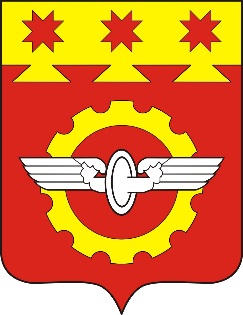 АДМИНИСТРАЦИЯГОРОДА КАНАШ                                                                                                                                     Чувашской РеспубликиПОСТАНОВЛЕНИЕ____________№__________    город Канаш Глава городаВ.Н. Михайлов № п/пНаименование автомобильной дорогиНачало участка временного ограничения движения1Автомобильная дорога «ул. Зеленая»ПК 0+002Автомобильная дорога «ул. Фрунзе»ПК 0+003Автомобильная дорога «ул. Машиностроителей»  ПК 1+2644Автомобильная дорога «ул. Красноармейская»ПК 0+005Автомобильная дорога «Янтиковское шоссе»  ПК 1+750